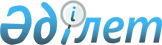 Об установлении льготного проезда на общественном транспорте (кроме такси) для обучающихся в организациях образования очной формы обучения
					
			Утративший силу
			
			
		
					Решение Атырауского городского маслихата Атырауской области от 26 апреля 2013 года № 114. Зарегистрировано Департаментом юстиции Атырауской области 29 мая 2013 года за № 2732. Утратило силу решением Атырауского городского маслихата Атырауской области от 27 марта 2015 года № 268      Сноска. Утратило силу решением Атырауского городского маслихата Атырауской области от 27.03.2015 № 268 (вводится в действие со дня его первого официального опубликования).

      В соответствии со статьей 6 Закона Республики Казахстан от 23 января 2001 года "О местном государственном управлении и самоуправлении в Республике Казахстан", подпунктом 2) пункта 1 статьи 6 Закона Республики Казахстан от 27 июля 2007 года "Об образовании" и подпунктом 4) статьи 6 Закона Республики Казахстан от 7 июля 2004 года "О государственной молодежной политике в Республике Казахстан", Атырауский городской маслихат РЕШИЛ:

      1.  Установить льготный проезд на общественном транспорте (кроме такси) для обучающихся в организациях образования очной формы обучения города Атырау (за исключением периода учебных каникул и выходных дней):
      1)  обучающимся учебных заведений с первого по одиннадцатые классы включительно – бесплатный проезд;
      2)  обучающимся высших учебных заведений и колледжей оплату 50% от действующего тарифа.
      2.  Контроль за исполнением настоящего решения возложить на постоянную комиссию по вопросам социальной защиты населения, здравоохранения, образования, культуры, по делам молодежи и спорта, по делам женщин и семейно-демографической политики (Б. Шеркешбаева).
      3.  Настоящее решение вступает в силу со дня государственной регистрации в органах юстиции и вводится в действие по истечении десяти календарных дней после дня его первого официального опубликования.



					© 2012. РГП на ПХВ «Институт законодательства и правовой информации Республики Казахстан» Министерства юстиции Республики Казахстан
				
      Председатель ХІІІ сессии

Б. Хаменова

      Секретарь городского маслихата

Б. Казиманов
